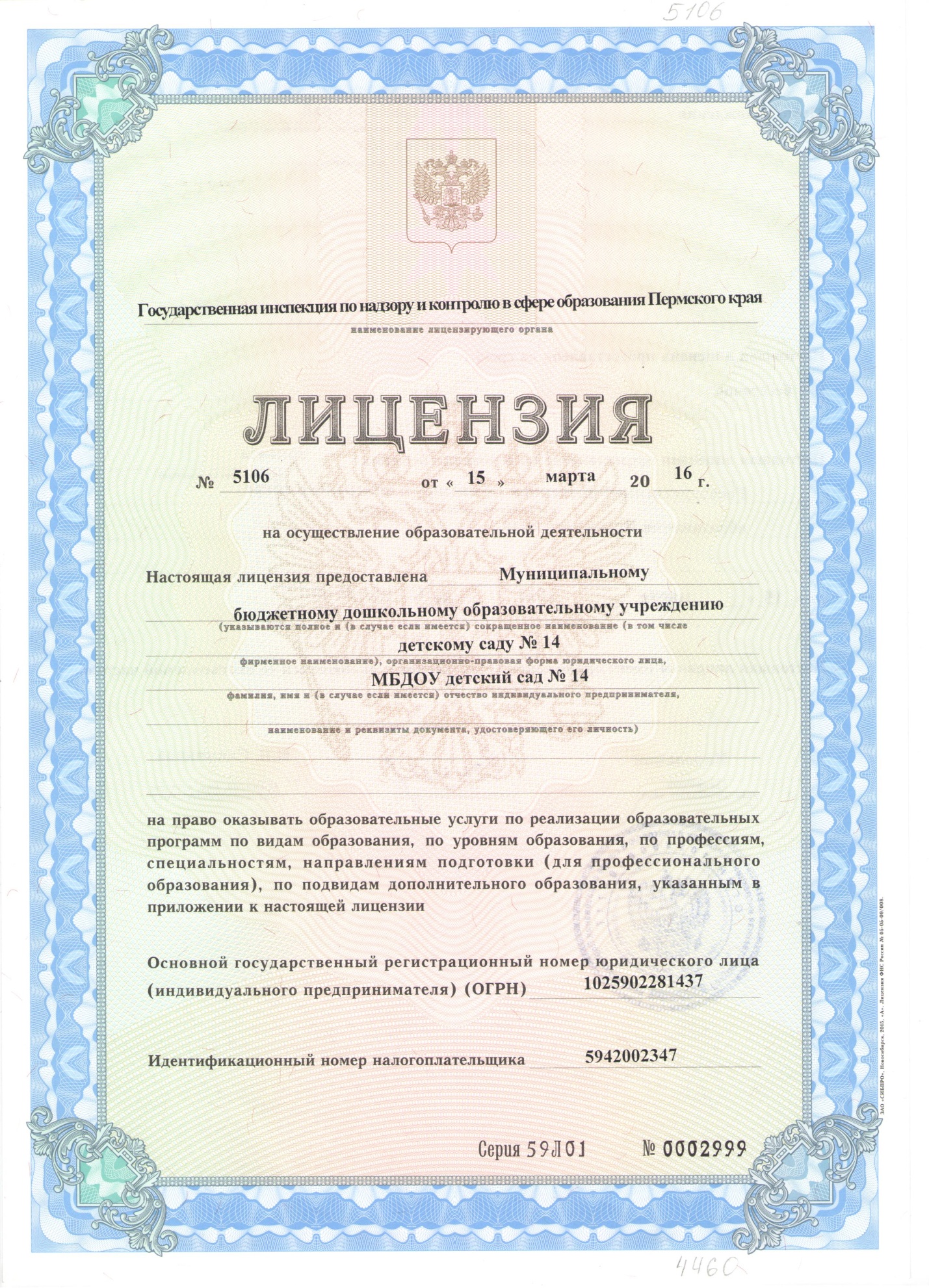 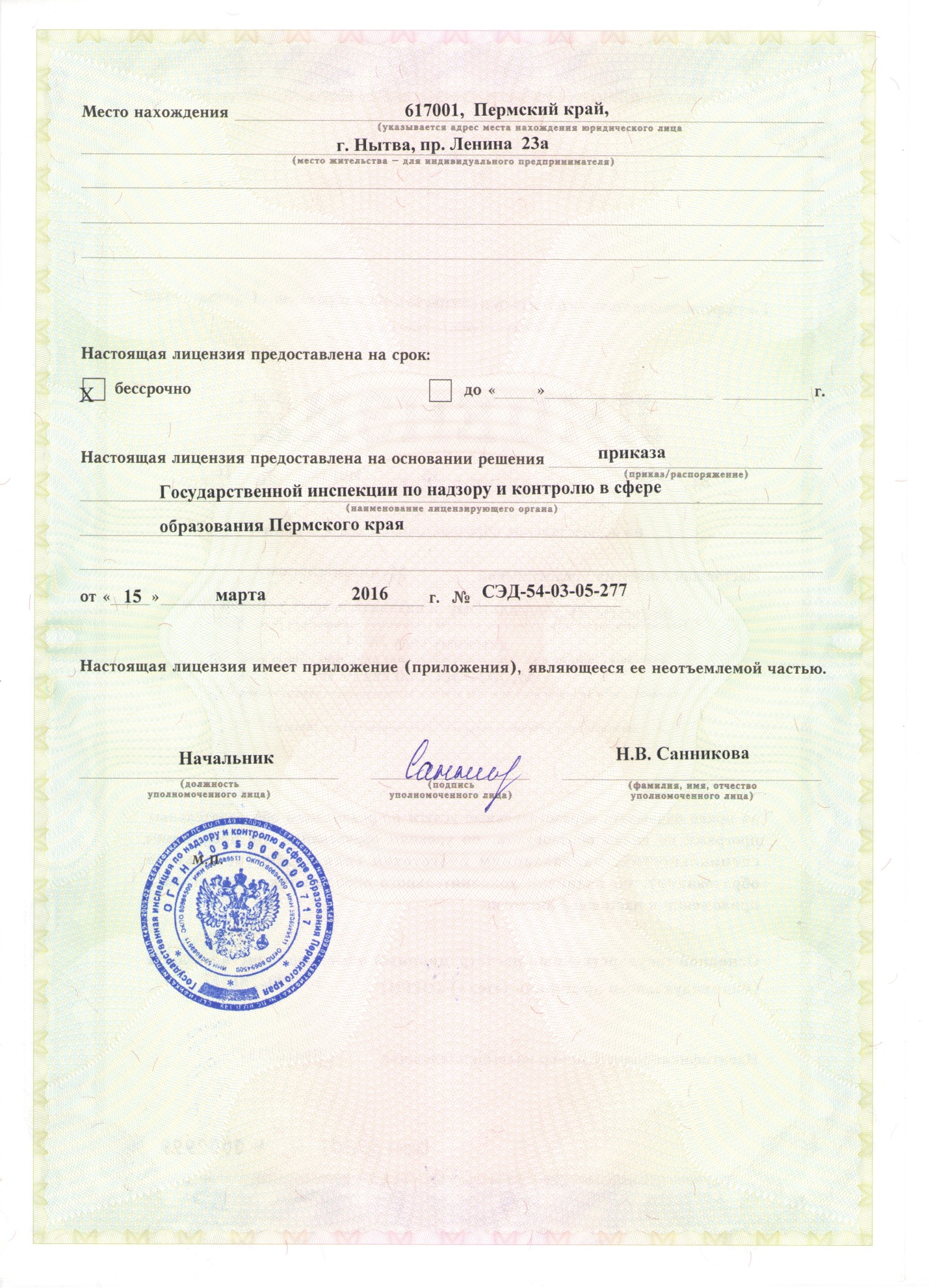 Приложение к Лицензии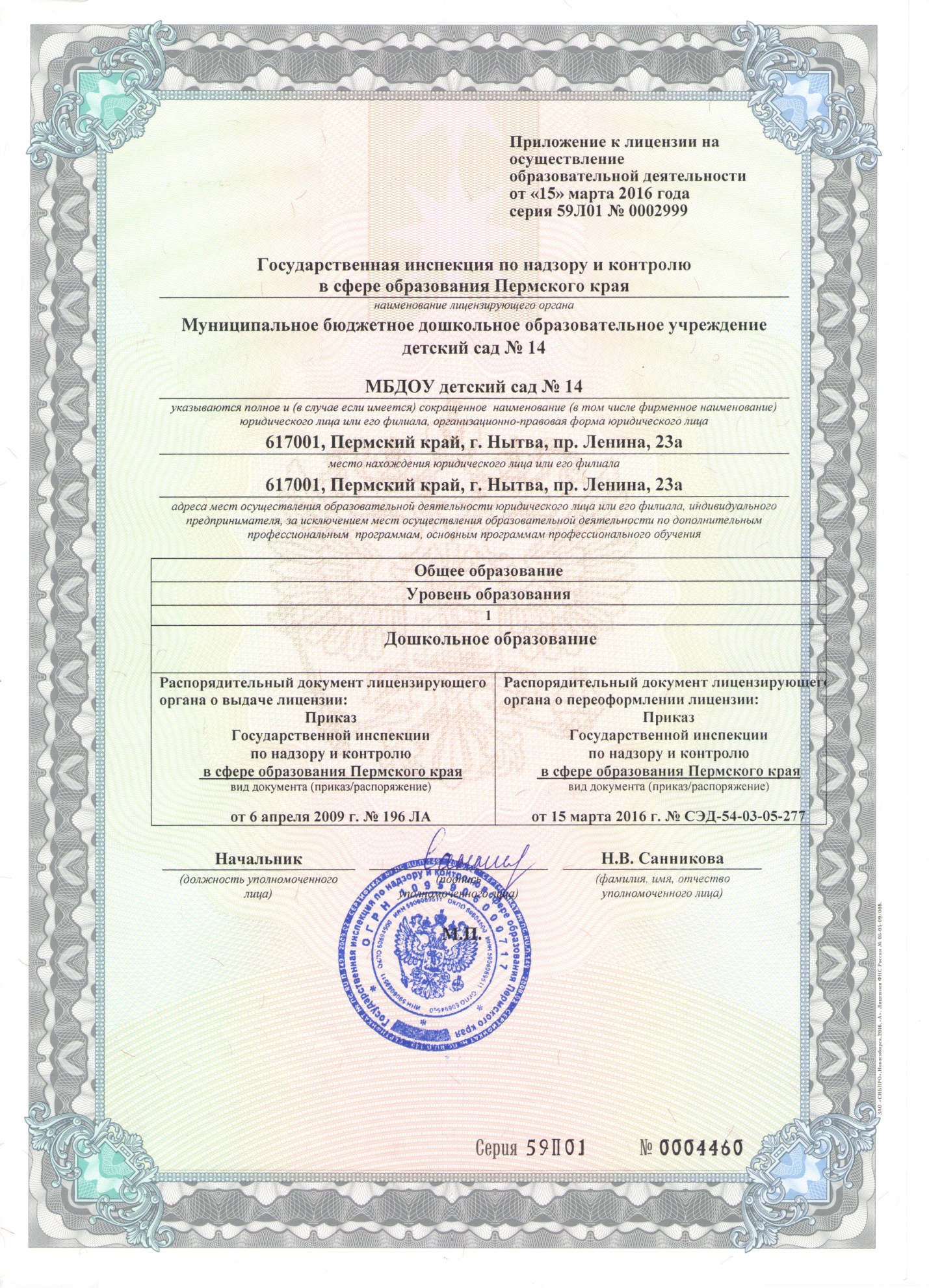 